 Guía 2 ProfundizaciónCiencias del ejercicio físico						 III° Y  IV° MedioProfesor:  Valentina CarrascoOBJETIVO:Conocer los distintos tipos de músculos que se trabajan con los movimientos al entrenar.saber los nombres técnicos y aprender donde se encuentran de cada uno de ellos.Desarrollo de Guía EJEMPLORespuesta:A) músculos principales en este ejercicio: Bicep-TricepB) bíceps: flexión y pronación del antebrazo							Tríceps: Extensor de antebrazoC) tren superiorD)Trabajo muscular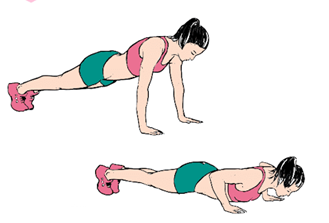 2) 					 							Respuesta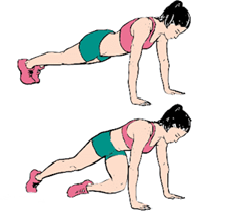 3)							Respuesta 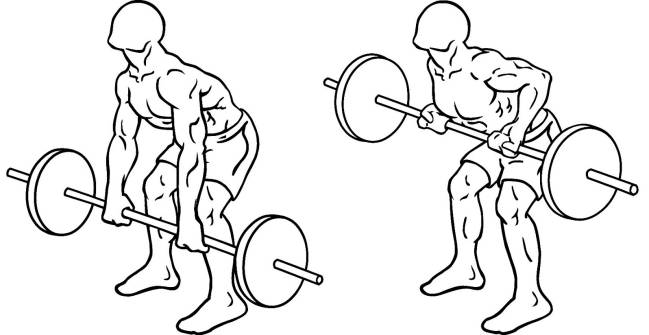 4)							Respuesta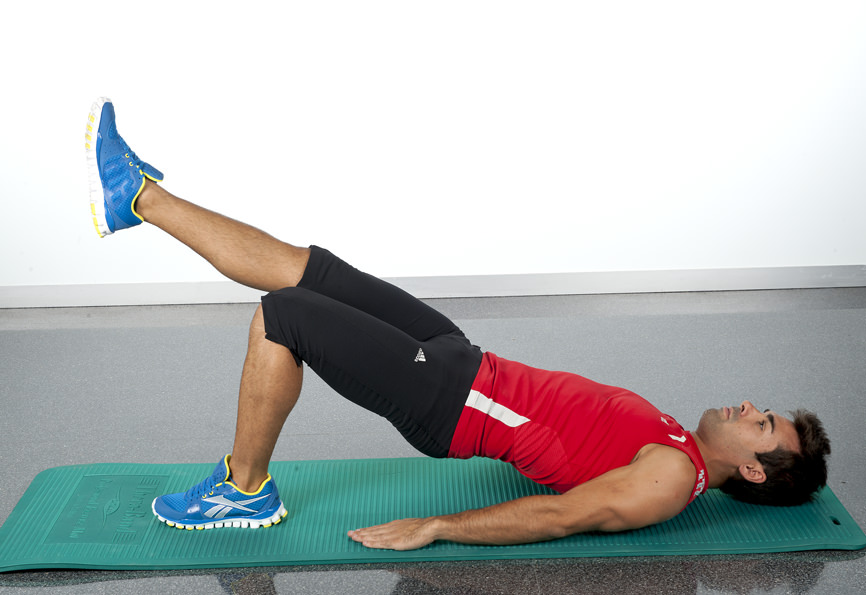 5)								Respuesta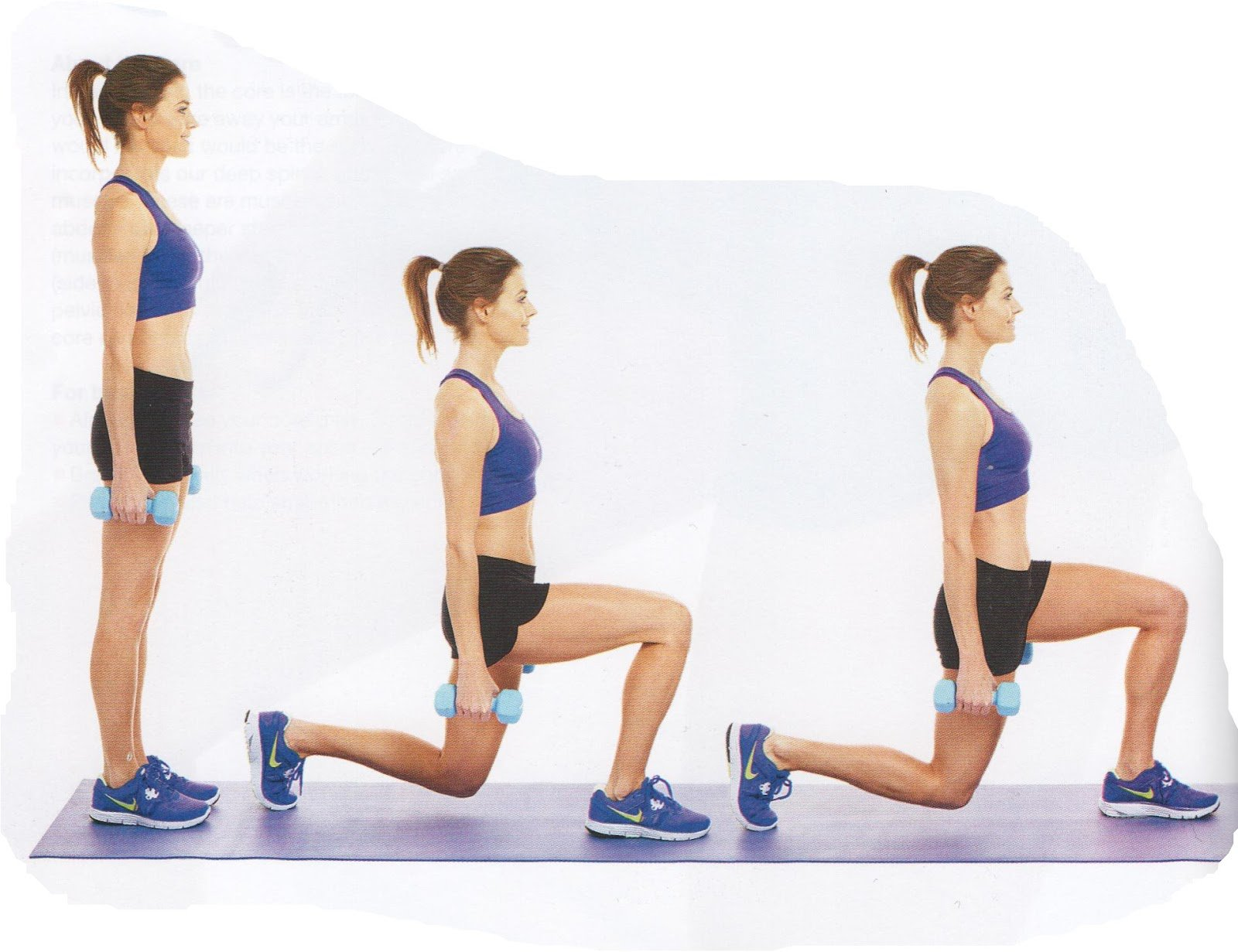 6)							Respuesta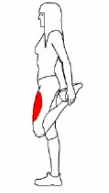 7)      					Respuesta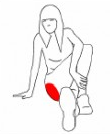 8)					Respuesta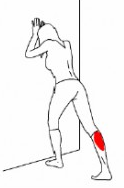 9)					 Respuesta 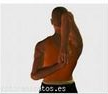 10) 					Respuesta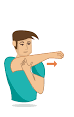 Te deseo todo el éxito en este trabajo , mucho ánimo!!! ¡¡Ustedes pueden!!Éxito!Evaluación. Escala de puntaje -exigencia del 60%ESTABLECIMIENTO:LICEO BETSABÉ HORMAZÁBAL DE ALARCÓNLICEO BETSABÉ HORMAZÁBAL DE ALARCÓNLICEO BETSABÉ HORMAZÁBAL DE ALARCÓNCURSO:FECHA:NOMBRE ALUMNO:EDADRUTPUNTAJE IDEALPUNTAJE OBTENIDONOTAINSTRUCCIONES PARA LOS ESTUDIANTES:- El estudiante debe leer comprensivamente las instrucciones que se dan para esta actividad.1. Observar las imágenes que están en la guía, observar el   movimiento que se está   ejecutando. El estudiante debe realizar el movimiento una cantidad de 7 veces y una vez que ya lo realiza debe identificar qué músculos son los que están trabajando en ese movimiento; luego, debe escribir al costado de la imagen:a) Qué músculos son los que están trabajando (nombre del músculo, puede ser más de 1)b) En una línea la función que tiene el músculoc) Identificar si son de tren superior o tren inferiord) Identificar si la imagen es de estiramiento o trabajo muscular2. Haga uso de internet o libros para  investigar y sacar la información necesaria.3. Cada análisis tiene   3 puntos 4.  Al finalizar el desarrollo de la guía con sus respectivas respuestas debe guardar el documento en formato PDF, si puede, y con un nombre predeterminado, por ejemplo: Nombre apellido curso_asignatura (Sebastián_Perez_3B_P.cienciasejercicio) y enviar un solo archivo al correo: carrascopintov@gmail.comPuntajeNota307276.7266.5256,2245,92357225,4215,1204,9194,6184,3174,1163,9153,8143,7133,5123,4113,3103,2093,1083,0072,8062,7052,6042,5032,4022,2012,1